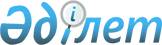 О внесении изменения в постановление акимата Павлодарской области от 4 апреля 2005 года N 110/3 "О некоторых вопросах социальной поддержки инвалидов на местном уровне"
					
			Утративший силу
			
			
		
					Постановление акимата Павлодарской области от 25 декабря 2009 года N 237/18. Зарегистрировано Департаментом юстиции Павлодарской области 12 января 2010 года за N 3151. Утратило силу постановлением акимата Павлодарской области от 17 июля 2014 года N 245/7      Сноска. Утратило силу постановлением акимата Павлодарской области от 17.07.2014 N 245/7.

      В соответствии с пунктом 2 статьи 27 Закона Республики Казахстан от 23 января 2001 года "О местном государственном управлении и самоуправлении в Республике Казахстан" акимат областиПОСТАНОВЛЯЕТ:



      1. Внести в постановление акимата Павлодарской области от 4 апреля 2005 года N 110/3 "О некоторых вопросах социальной поддержки инвалидов на местном уровне" (зарегистрировано в реестре государственной регистрации нормативных правовых актов за N 2985, опубликовано в газете "Сарыарқа самалы" 26 мая 2005 года, N 57) следующее изменение:

      в Инструкции о порядке назначения и выплаты пособия семьям, воспитывающим и обучающим на дому детей-инвалидов, утвержденной указанным постановлением:



      пункт 6 изложить в следующей редакции:

      "6. Заявитель своевременно информирует городские и районные отделы занятости и социальных программ обо всех изменениях, влияющих на реализацию права получения тех или иных выплат".



      2. Настоящее постановление вводится в действие по истечении десяти календарных дней после дня его первого официального опубликования.



      3. Контроль за выполнением настоящего постановления возложить на заместителя акима области Жумабекову Р.М.      Аким области                               Б. Сагинтаев
					© 2012. РГП на ПХВ «Институт законодательства и правовой информации Республики Казахстан» Министерства юстиции Республики Казахстан
				